Using the word bank, write the correct name of each 2D and 3D shape below.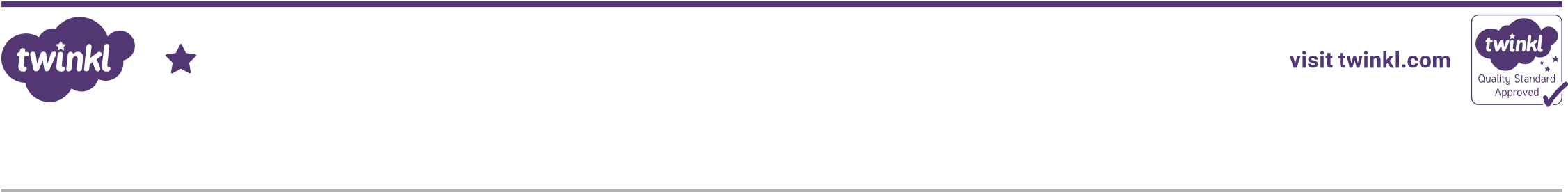 Using the word bank, write the correct name of each 2D and 3D shape below.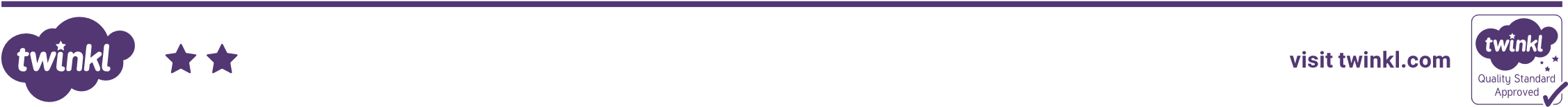 Word BankWrite the correct name of each 2D and 3D shape below.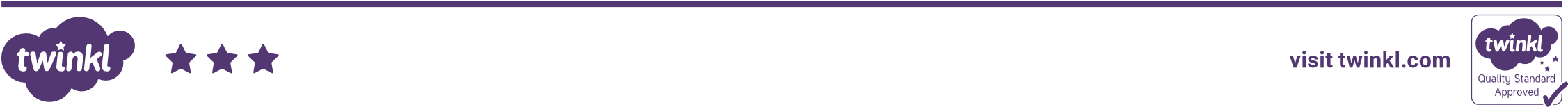 ChallengeWhich of these statements are correct?    A square is a rectangle. 	 A cube has 4 faces.    A rectangle is a square. 	 A rhombus is not a parallelogram. Explain your reasoning.I know this because  cubetrianglerectanglecircletwinkl.comtwinkl.comtwinkl.comtwinkl.com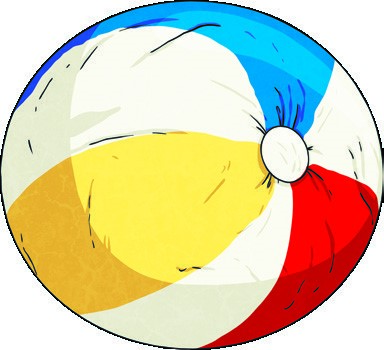 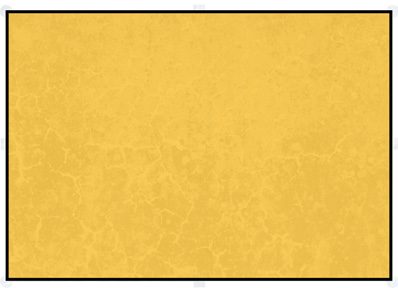 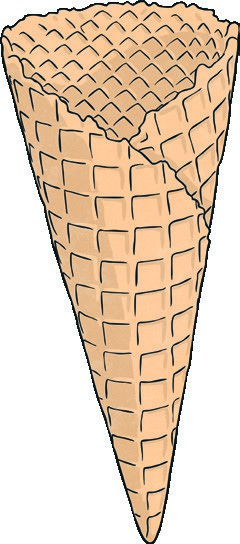 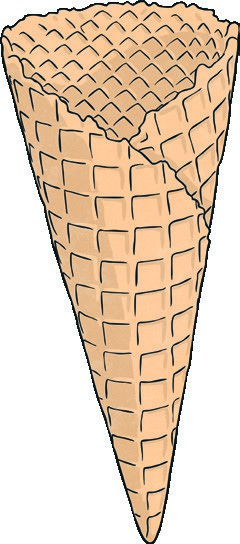 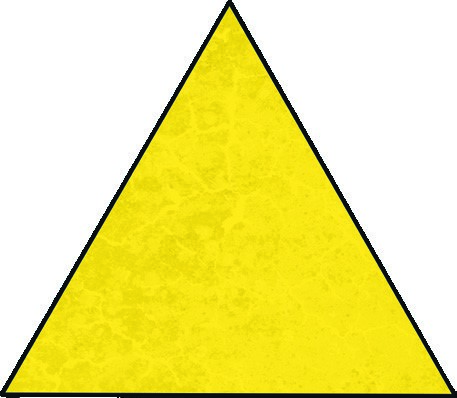 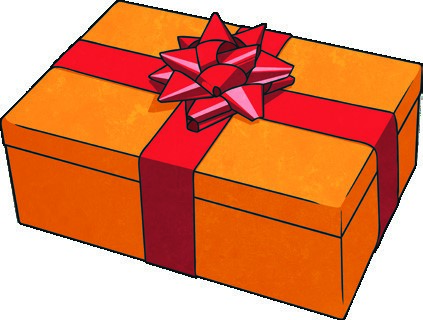 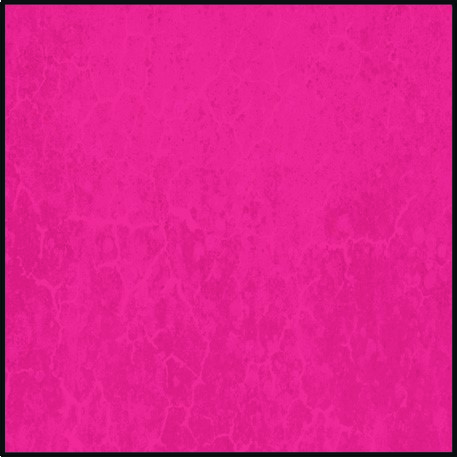 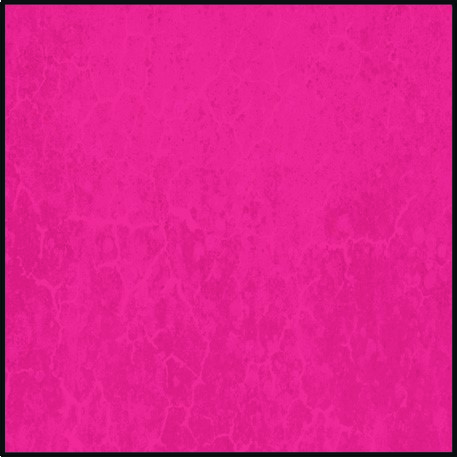 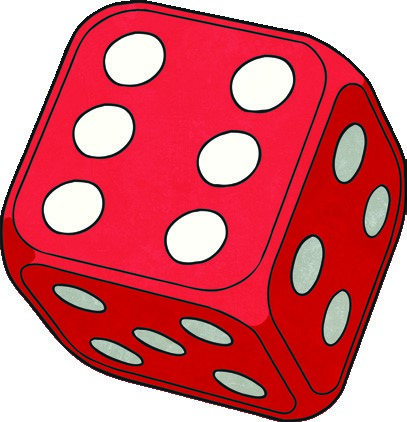 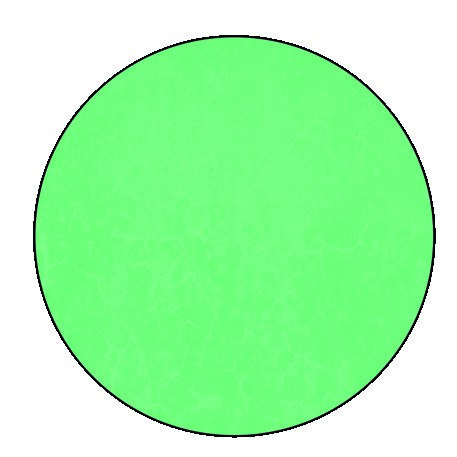 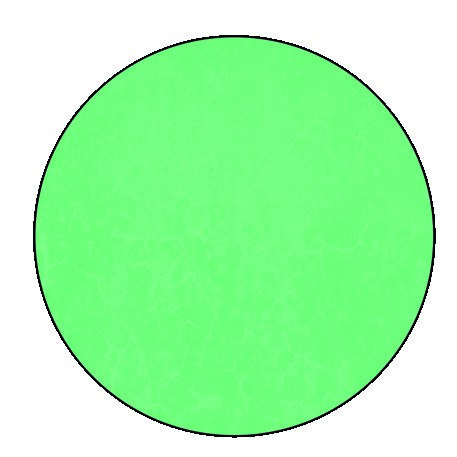 sphereconecuboidsquaretwinkl.comtwinkl.comtwinkl.comtwinkl.com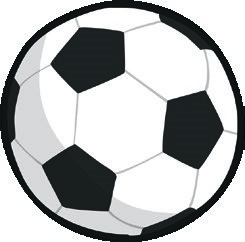 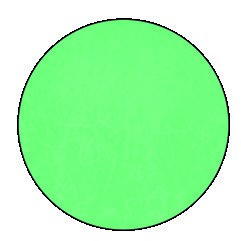 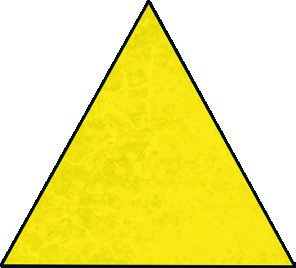 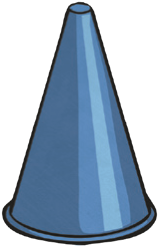 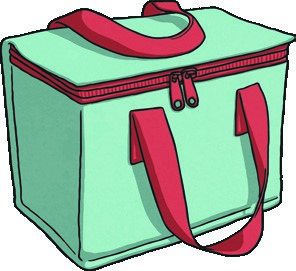 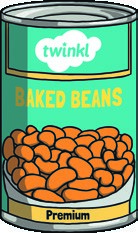 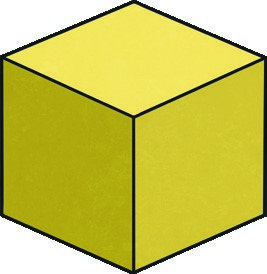 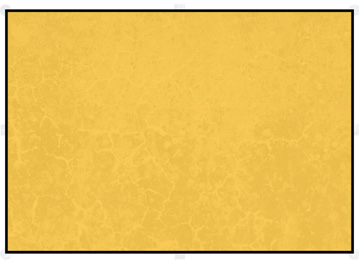 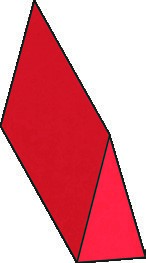 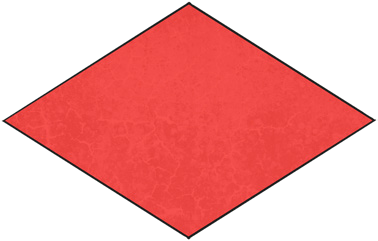 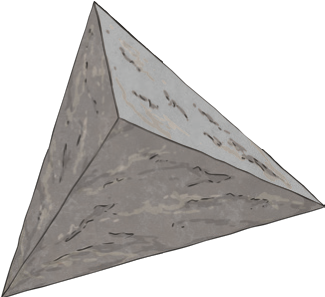 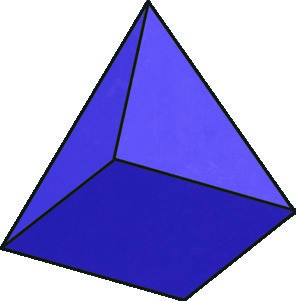 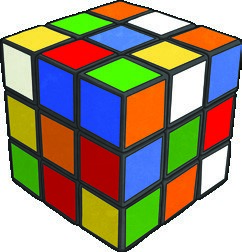 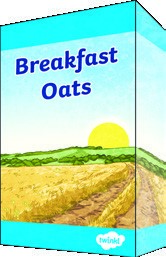 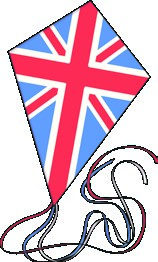 spherekitesquare-based pyramidtriangular prismdecagontrianglerectanglerhombusconecylindercubecuboidtetrahedroncirclerectangular prismcube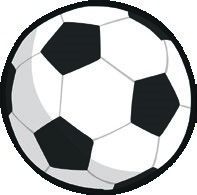 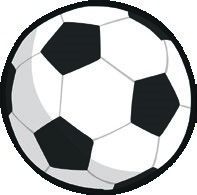 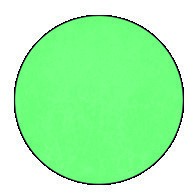 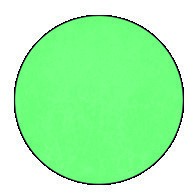 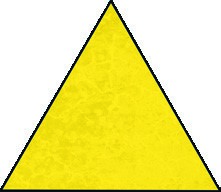 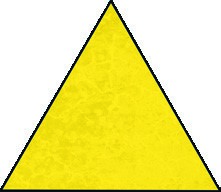 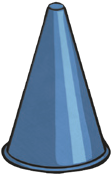 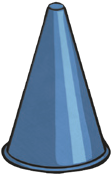 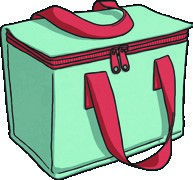 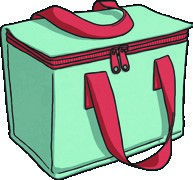 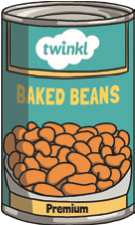 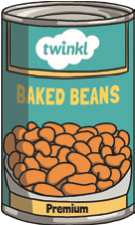 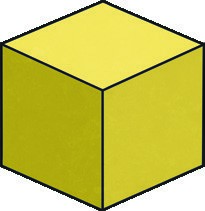 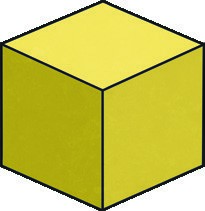 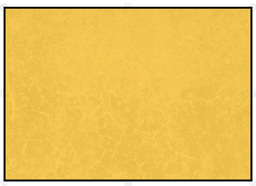 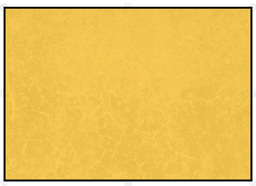 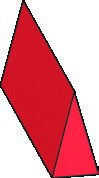 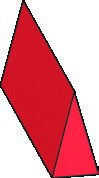 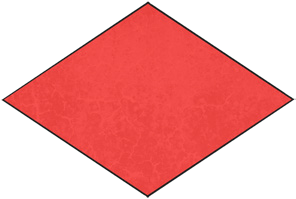 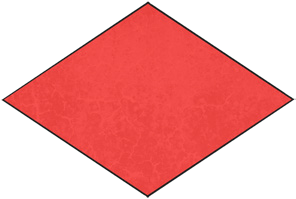 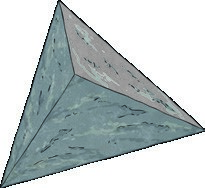 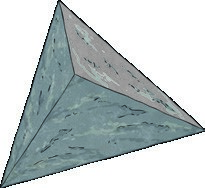 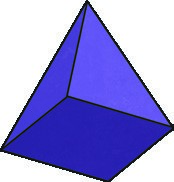 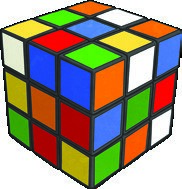 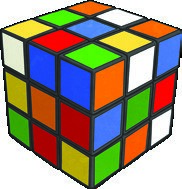 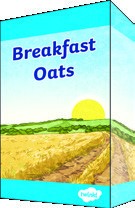 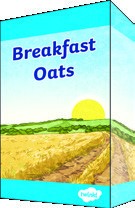 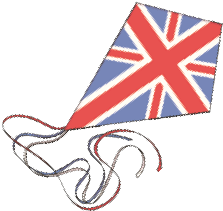 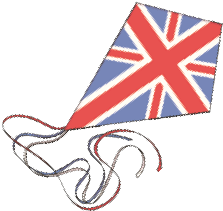 